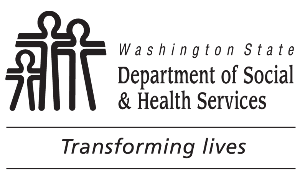 	Naturalization Services
	Pre-Screening	Naturalization Services
	Pre-Screening	Naturalization Services
	Pre-Screening	Naturalization Services
	Pre-Screening	Naturalization Services
	Pre-Screening	Naturalization Services
	Pre-Screening	Naturalization Services
	Pre-Screening	Naturalization Services
	Pre-ScreeningLAST NAMELAST NAMELAST NAMELAST NAMEFIRST NAMEFIRST NAMEMIDDLE INITIALMIDDLE INITIALMIDDLE INITIALGENDER  Male       FemaleMAILING ADDRESS (STREET)	APARTMENT NUMBER	CITY	STATE	ZIP CODEMAILING ADDRESS (STREET)	APARTMENT NUMBER	CITY	STATE	ZIP CODEMAILING ADDRESS (STREET)	APARTMENT NUMBER	CITY	STATE	ZIP CODEMAILING ADDRESS (STREET)	APARTMENT NUMBER	CITY	STATE	ZIP CODEMAILING ADDRESS (STREET)	APARTMENT NUMBER	CITY	STATE	ZIP CODEMAILING ADDRESS (STREET)	APARTMENT NUMBER	CITY	STATE	ZIP CODEMAILING ADDRESS (STREET)	APARTMENT NUMBER	CITY	STATE	ZIP CODEMAILING ADDRESS (STREET)	APARTMENT NUMBER	CITY	STATE	ZIP CODEMAILING ADDRESS (STREET)	APARTMENT NUMBER	CITY	STATE	ZIP CODEMAILING ADDRESS (STREET)	APARTMENT NUMBER	CITY	STATE	ZIP CODESOCIAL SECURITY NUMBERSOCIAL SECURITY NUMBERSOCIAL SECURITY NUMBERDATE OF BIRTH (MM/DD/YYYY)DATE OF BIRTH (MM/DD/YYYY)COUNTRY OF BIRTHCOUNTRY OF BIRTHCOUNTRY OF BIRTHALIEN REGISTRATION NUMBERALIEN REGISTRATION NUMBERDSHS CLIENT IDDATE OF ENTRY TO USDATE OF ENTRY TO USDATE OF ENTRY TO USHOME PHONE NUMBER (AREA CODE)(     )       HOME PHONE NUMBER (AREA CODE)(     )       HOME PHONE NUMBER (AREA CODE)(     )       MESSAGE PHONE NUMBER (AREA CODE)(     )       MESSAGE PHONE NUMBER (AREA CODE)(     )       MESSAGE PHONE NUMBER (AREA CODE)(     )       CONTACT PERSON’S NAMECONTACT PERSON’S NAMECONTACT PERSON’S NAMECONTACT PERSON’S NAMECONTACT PERSON’S NAMECONTACT PERSON’S NAMECONTACT PERSON’S NAMECONTACT PHONE NUMBER (AREA CODE)(     )       CONTACT PHONE NUMBER (AREA CODE)(     )       CONTACT PHONE NUMBER (AREA CODE)(     )       RELATIONSHIP  Family       Friend       Other (specify):      RELATIONSHIP  Family       Friend       Other (specify):      RELATIONSHIP  Family       Friend       Other (specify):      RELATIONSHIP  Family       Friend       Other (specify):      RELATIONSHIP  Family       Friend       Other (specify):      RELATIONSHIP  Family       Friend       Other (specify):      RELATIONSHIP  Family       Friend       Other (specify):      RELATIONSHIP  Family       Friend       Other (specify):      RELATIONSHIP  Family       Friend       Other (specify):      RELATIONSHIP  Family       Friend       Other (specify):      CONTACT PERSON’S MAILING ADDRESS (STREET)	CITY	STATE	ZIPCONTACT PERSON’S MAILING ADDRESS (STREET)	CITY	STATE	ZIPCONTACT PERSON’S MAILING ADDRESS (STREET)	CITY	STATE	ZIPCONTACT PERSON’S MAILING ADDRESS (STREET)	CITY	STATE	ZIPCONTACT PERSON’S MAILING ADDRESS (STREET)	CITY	STATE	ZIPCONTACT PERSON’S MAILING ADDRESS (STREET)	CITY	STATE	ZIPCONTACT PERSON’S MAILING ADDRESS (STREET)	CITY	STATE	ZIPCONTACT PERSON’S MAILING ADDRESS (STREET)	CITY	STATE	ZIPCONTACT PERSON’S MAILING ADDRESS (STREET)	CITY	STATE	ZIPCONTACT PERSON’S MAILING ADDRESS (STREET)	CITY	STATE	ZIPORIA EligibleORIA EligibleORIA EligibleORIA EligibleORIA EligibleORIA EligibleORIA EligibleORIA EligibleORIA EligibleORIA EligiblePUBLIC BENEFIT RECIPIENT (PROOF OF RECEIPT OF PUBLIC BENEFIT MUST BE IN CLIENT FILE)  Food Assistance	  Medicaid	  TANF       ABD       Other (specify):         OTHER ELIGIBILITY REQUIREMENTS	Washington State Resident	Are eligible to naturalize within one (1) year (four years of continuous legal U.S. residency or two year if married to, and living with, a U.S. citizenPUBLIC BENEFIT RECIPIENT (PROOF OF RECEIPT OF PUBLIC BENEFIT MUST BE IN CLIENT FILE)  Food Assistance	  Medicaid	  TANF       ABD       Other (specify):         OTHER ELIGIBILITY REQUIREMENTS	Washington State Resident	Are eligible to naturalize within one (1) year (four years of continuous legal U.S. residency or two year if married to, and living with, a U.S. citizenPUBLIC BENEFIT RECIPIENT (PROOF OF RECEIPT OF PUBLIC BENEFIT MUST BE IN CLIENT FILE)  Food Assistance	  Medicaid	  TANF       ABD       Other (specify):         OTHER ELIGIBILITY REQUIREMENTS	Washington State Resident	Are eligible to naturalize within one (1) year (four years of continuous legal U.S. residency or two year if married to, and living with, a U.S. citizenPUBLIC BENEFIT RECIPIENT (PROOF OF RECEIPT OF PUBLIC BENEFIT MUST BE IN CLIENT FILE)  Food Assistance	  Medicaid	  TANF       ABD       Other (specify):         OTHER ELIGIBILITY REQUIREMENTS	Washington State Resident	Are eligible to naturalize within one (1) year (four years of continuous legal U.S. residency or two year if married to, and living with, a U.S. citizenPUBLIC BENEFIT RECIPIENT (PROOF OF RECEIPT OF PUBLIC BENEFIT MUST BE IN CLIENT FILE)  Food Assistance	  Medicaid	  TANF       ABD       Other (specify):         OTHER ELIGIBILITY REQUIREMENTS	Washington State Resident	Are eligible to naturalize within one (1) year (four years of continuous legal U.S. residency or two year if married to, and living with, a U.S. citizenPUBLIC BENEFIT RECIPIENT (PROOF OF RECEIPT OF PUBLIC BENEFIT MUST BE IN CLIENT FILE)  Food Assistance	  Medicaid	  TANF       ABD       Other (specify):         OTHER ELIGIBILITY REQUIREMENTS	Washington State Resident	Are eligible to naturalize within one (1) year (four years of continuous legal U.S. residency or two year if married to, and living with, a U.S. citizenPUBLIC BENEFIT RECIPIENT (PROOF OF RECEIPT OF PUBLIC BENEFIT MUST BE IN CLIENT FILE)  Food Assistance	  Medicaid	  TANF       ABD       Other (specify):         OTHER ELIGIBILITY REQUIREMENTS	Washington State Resident	Are eligible to naturalize within one (1) year (four years of continuous legal U.S. residency or two year if married to, and living with, a U.S. citizenPUBLIC BENEFIT RECIPIENT (PROOF OF RECEIPT OF PUBLIC BENEFIT MUST BE IN CLIENT FILE)  Food Assistance	  Medicaid	  TANF       ABD       Other (specify):         OTHER ELIGIBILITY REQUIREMENTS	Washington State Resident	Are eligible to naturalize within one (1) year (four years of continuous legal U.S. residency or two year if married to, and living with, a U.S. citizenPUBLIC BENEFIT RECIPIENT (PROOF OF RECEIPT OF PUBLIC BENEFIT MUST BE IN CLIENT FILE)  Food Assistance	  Medicaid	  TANF       ABD       Other (specify):         OTHER ELIGIBILITY REQUIREMENTS	Washington State Resident	Are eligible to naturalize within one (1) year (four years of continuous legal U.S. residency or two year if married to, and living with, a U.S. citizenPUBLIC BENEFIT RECIPIENT (PROOF OF RECEIPT OF PUBLIC BENEFIT MUST BE IN CLIENT FILE)  Food Assistance	  Medicaid	  TANF       ABD       Other (specify):         OTHER ELIGIBILITY REQUIREMENTS	Washington State Resident	Are eligible to naturalize within one (1) year (four years of continuous legal U.S. residency or two year if married to, and living with, a U.S. citizenBasic Naturalization Requirements.  Please answer all questions.Basic Naturalization Requirements.  Please answer all questions.Basic Naturalization Requirements.  Please answer all questions.Basic Naturalization Requirements.  Please answer all questions.Basic Naturalization Requirements.  Please answer all questions.Basic Naturalization Requirements.  Please answer all questions.Basic Naturalization Requirements.  Please answer all questions.Basic Naturalization Requirements.  Please answer all questions.Basic Naturalization Requirements.  Please answer all questions.Basic Naturalization Requirements.  Please answer all questions.The client:  	YES	NO	1.	Has been a lawful permanent resident of the  for five years (three years if married to  citizen)?			2.	Has lived in the  for at least five years (three years if married to a  citizen)?			3.	Has lived in the USCIS District for at least three months?			4.	Has been physically present in the  for at least half of the five year period?			5.	Has not been absent from the  for six months or more?			6.	Is a person of good moral character (inappropriate behavior, immigration violations, etc.)?			7.	Can read, write, or speak basic English (conduct language assessment)?			8.	Is able to pass a test on  history and government? 			9.	Is at least 18 years old? 			10.	Believes in the principles of the U.S. Constitution and would take an oath of loyalty to the ?		(If no, must complete additional paperwork for oath waiver based on beliefs.  If the person can’t take the oath because of a disability, a waiver is available but requires extensive documentation.)The client:  	YES	NO	1.	Has been a lawful permanent resident of the  for five years (three years if married to  citizen)?			2.	Has lived in the  for at least five years (three years if married to a  citizen)?			3.	Has lived in the USCIS District for at least three months?			4.	Has been physically present in the  for at least half of the five year period?			5.	Has not been absent from the  for six months or more?			6.	Is a person of good moral character (inappropriate behavior, immigration violations, etc.)?			7.	Can read, write, or speak basic English (conduct language assessment)?			8.	Is able to pass a test on  history and government? 			9.	Is at least 18 years old? 			10.	Believes in the principles of the U.S. Constitution and would take an oath of loyalty to the ?		(If no, must complete additional paperwork for oath waiver based on beliefs.  If the person can’t take the oath because of a disability, a waiver is available but requires extensive documentation.)The client:  	YES	NO	1.	Has been a lawful permanent resident of the  for five years (three years if married to  citizen)?			2.	Has lived in the  for at least five years (three years if married to a  citizen)?			3.	Has lived in the USCIS District for at least three months?			4.	Has been physically present in the  for at least half of the five year period?			5.	Has not been absent from the  for six months or more?			6.	Is a person of good moral character (inappropriate behavior, immigration violations, etc.)?			7.	Can read, write, or speak basic English (conduct language assessment)?			8.	Is able to pass a test on  history and government? 			9.	Is at least 18 years old? 			10.	Believes in the principles of the U.S. Constitution and would take an oath of loyalty to the ?		(If no, must complete additional paperwork for oath waiver based on beliefs.  If the person can’t take the oath because of a disability, a waiver is available but requires extensive documentation.)The client:  	YES	NO	1.	Has been a lawful permanent resident of the  for five years (three years if married to  citizen)?			2.	Has lived in the  for at least five years (three years if married to a  citizen)?			3.	Has lived in the USCIS District for at least three months?			4.	Has been physically present in the  for at least half of the five year period?			5.	Has not been absent from the  for six months or more?			6.	Is a person of good moral character (inappropriate behavior, immigration violations, etc.)?			7.	Can read, write, or speak basic English (conduct language assessment)?			8.	Is able to pass a test on  history and government? 			9.	Is at least 18 years old? 			10.	Believes in the principles of the U.S. Constitution and would take an oath of loyalty to the ?		(If no, must complete additional paperwork for oath waiver based on beliefs.  If the person can’t take the oath because of a disability, a waiver is available but requires extensive documentation.)The client:  	YES	NO	1.	Has been a lawful permanent resident of the  for five years (three years if married to  citizen)?			2.	Has lived in the  for at least five years (three years if married to a  citizen)?			3.	Has lived in the USCIS District for at least three months?			4.	Has been physically present in the  for at least half of the five year period?			5.	Has not been absent from the  for six months or more?			6.	Is a person of good moral character (inappropriate behavior, immigration violations, etc.)?			7.	Can read, write, or speak basic English (conduct language assessment)?			8.	Is able to pass a test on  history and government? 			9.	Is at least 18 years old? 			10.	Believes in the principles of the U.S. Constitution and would take an oath of loyalty to the ?		(If no, must complete additional paperwork for oath waiver based on beliefs.  If the person can’t take the oath because of a disability, a waiver is available but requires extensive documentation.)The client:  	YES	NO	1.	Has been a lawful permanent resident of the  for five years (three years if married to  citizen)?			2.	Has lived in the  for at least five years (three years if married to a  citizen)?			3.	Has lived in the USCIS District for at least three months?			4.	Has been physically present in the  for at least half of the five year period?			5.	Has not been absent from the  for six months or more?			6.	Is a person of good moral character (inappropriate behavior, immigration violations, etc.)?			7.	Can read, write, or speak basic English (conduct language assessment)?			8.	Is able to pass a test on  history and government? 			9.	Is at least 18 years old? 			10.	Believes in the principles of the U.S. Constitution and would take an oath of loyalty to the ?		(If no, must complete additional paperwork for oath waiver based on beliefs.  If the person can’t take the oath because of a disability, a waiver is available but requires extensive documentation.)The client:  	YES	NO	1.	Has been a lawful permanent resident of the  for five years (three years if married to  citizen)?			2.	Has lived in the  for at least five years (three years if married to a  citizen)?			3.	Has lived in the USCIS District for at least three months?			4.	Has been physically present in the  for at least half of the five year period?			5.	Has not been absent from the  for six months or more?			6.	Is a person of good moral character (inappropriate behavior, immigration violations, etc.)?			7.	Can read, write, or speak basic English (conduct language assessment)?			8.	Is able to pass a test on  history and government? 			9.	Is at least 18 years old? 			10.	Believes in the principles of the U.S. Constitution and would take an oath of loyalty to the ?		(If no, must complete additional paperwork for oath waiver based on beliefs.  If the person can’t take the oath because of a disability, a waiver is available but requires extensive documentation.)The client:  	YES	NO	1.	Has been a lawful permanent resident of the  for five years (three years if married to  citizen)?			2.	Has lived in the  for at least five years (three years if married to a  citizen)?			3.	Has lived in the USCIS District for at least three months?			4.	Has been physically present in the  for at least half of the five year period?			5.	Has not been absent from the  for six months or more?			6.	Is a person of good moral character (inappropriate behavior, immigration violations, etc.)?			7.	Can read, write, or speak basic English (conduct language assessment)?			8.	Is able to pass a test on  history and government? 			9.	Is at least 18 years old? 			10.	Believes in the principles of the U.S. Constitution and would take an oath of loyalty to the ?		(If no, must complete additional paperwork for oath waiver based on beliefs.  If the person can’t take the oath because of a disability, a waiver is available but requires extensive documentation.)The client:  	YES	NO	1.	Has been a lawful permanent resident of the  for five years (three years if married to  citizen)?			2.	Has lived in the  for at least five years (three years if married to a  citizen)?			3.	Has lived in the USCIS District for at least three months?			4.	Has been physically present in the  for at least half of the five year period?			5.	Has not been absent from the  for six months or more?			6.	Is a person of good moral character (inappropriate behavior, immigration violations, etc.)?			7.	Can read, write, or speak basic English (conduct language assessment)?			8.	Is able to pass a test on  history and government? 			9.	Is at least 18 years old? 			10.	Believes in the principles of the U.S. Constitution and would take an oath of loyalty to the ?		(If no, must complete additional paperwork for oath waiver based on beliefs.  If the person can’t take the oath because of a disability, a waiver is available but requires extensive documentation.)The client:  	YES	NO	1.	Has been a lawful permanent resident of the  for five years (three years if married to  citizen)?			2.	Has lived in the  for at least five years (three years if married to a  citizen)?			3.	Has lived in the USCIS District for at least three months?			4.	Has been physically present in the  for at least half of the five year period?			5.	Has not been absent from the  for six months or more?			6.	Is a person of good moral character (inappropriate behavior, immigration violations, etc.)?			7.	Can read, write, or speak basic English (conduct language assessment)?			8.	Is able to pass a test on  history and government? 			9.	Is at least 18 years old? 			10.	Believes in the principles of the U.S. Constitution and would take an oath of loyalty to the ?		(If no, must complete additional paperwork for oath waiver based on beliefs.  If the person can’t take the oath because of a disability, a waiver is available but requires extensive documentation.)Legal Issues.  Please answer all questions.Legal Issues.  Please answer all questions.Legal Issues.  Please answer all questions.Legal Issues.  Please answer all questions.Legal Issues.  Please answer all questions.Legal Issues.  Please answer all questions.Legal Issues.  Please answer all questions.Legal Issues.  Please answer all questions.Legal Issues.  Please answer all questions.Legal Issues.  Please answer all questions.The applicant:	YES	NO	1.	Was absent from  for six months or more while a permanent resident?			2.	Has moved to live in another country while a permanent resident?			3.	Has been deported or is now in deportation proceedings? 			4.	Has failed to file federal income taxes, or paid as a non resident, since becoming a permanent resident? 			5.	Has willfully failed or refused to support dependents? 			6.	Has failed to register for the Selective Service (for men only)? 			7.	Is on probation or parole for a criminal conviction? 			8.	Has been a drug abuser or addict? 			9.	Has information on citizenship application different from other information previously given to USCIS? 			10.	Has committed fraud or lied to get green card (including marriage) or other immigration benefit? 			11.	Has been arrested for, charged with, convicted of, or admitted to having committed a crime? 		The applicant:	YES	NO	1.	Was absent from  for six months or more while a permanent resident?			2.	Has moved to live in another country while a permanent resident?			3.	Has been deported or is now in deportation proceedings? 			4.	Has failed to file federal income taxes, or paid as a non resident, since becoming a permanent resident? 			5.	Has willfully failed or refused to support dependents? 			6.	Has failed to register for the Selective Service (for men only)? 			7.	Is on probation or parole for a criminal conviction? 			8.	Has been a drug abuser or addict? 			9.	Has information on citizenship application different from other information previously given to USCIS? 			10.	Has committed fraud or lied to get green card (including marriage) or other immigration benefit? 			11.	Has been arrested for, charged with, convicted of, or admitted to having committed a crime? 		The applicant:	YES	NO	1.	Was absent from  for six months or more while a permanent resident?			2.	Has moved to live in another country while a permanent resident?			3.	Has been deported or is now in deportation proceedings? 			4.	Has failed to file federal income taxes, or paid as a non resident, since becoming a permanent resident? 			5.	Has willfully failed or refused to support dependents? 			6.	Has failed to register for the Selective Service (for men only)? 			7.	Is on probation or parole for a criminal conviction? 			8.	Has been a drug abuser or addict? 			9.	Has information on citizenship application different from other information previously given to USCIS? 			10.	Has committed fraud or lied to get green card (including marriage) or other immigration benefit? 			11.	Has been arrested for, charged with, convicted of, or admitted to having committed a crime? 		The applicant:	YES	NO	1.	Was absent from  for six months or more while a permanent resident?			2.	Has moved to live in another country while a permanent resident?			3.	Has been deported or is now in deportation proceedings? 			4.	Has failed to file federal income taxes, or paid as a non resident, since becoming a permanent resident? 			5.	Has willfully failed or refused to support dependents? 			6.	Has failed to register for the Selective Service (for men only)? 			7.	Is on probation or parole for a criminal conviction? 			8.	Has been a drug abuser or addict? 			9.	Has information on citizenship application different from other information previously given to USCIS? 			10.	Has committed fraud or lied to get green card (including marriage) or other immigration benefit? 			11.	Has been arrested for, charged with, convicted of, or admitted to having committed a crime? 		The applicant:	YES	NO	1.	Was absent from  for six months or more while a permanent resident?			2.	Has moved to live in another country while a permanent resident?			3.	Has been deported or is now in deportation proceedings? 			4.	Has failed to file federal income taxes, or paid as a non resident, since becoming a permanent resident? 			5.	Has willfully failed or refused to support dependents? 			6.	Has failed to register for the Selective Service (for men only)? 			7.	Is on probation or parole for a criminal conviction? 			8.	Has been a drug abuser or addict? 			9.	Has information on citizenship application different from other information previously given to USCIS? 			10.	Has committed fraud or lied to get green card (including marriage) or other immigration benefit? 			11.	Has been arrested for, charged with, convicted of, or admitted to having committed a crime? 		The applicant:	YES	NO	1.	Was absent from  for six months or more while a permanent resident?			2.	Has moved to live in another country while a permanent resident?			3.	Has been deported or is now in deportation proceedings? 			4.	Has failed to file federal income taxes, or paid as a non resident, since becoming a permanent resident? 			5.	Has willfully failed or refused to support dependents? 			6.	Has failed to register for the Selective Service (for men only)? 			7.	Is on probation or parole for a criminal conviction? 			8.	Has been a drug abuser or addict? 			9.	Has information on citizenship application different from other information previously given to USCIS? 			10.	Has committed fraud or lied to get green card (including marriage) or other immigration benefit? 			11.	Has been arrested for, charged with, convicted of, or admitted to having committed a crime? 		The applicant:	YES	NO	1.	Was absent from  for six months or more while a permanent resident?			2.	Has moved to live in another country while a permanent resident?			3.	Has been deported or is now in deportation proceedings? 			4.	Has failed to file federal income taxes, or paid as a non resident, since becoming a permanent resident? 			5.	Has willfully failed or refused to support dependents? 			6.	Has failed to register for the Selective Service (for men only)? 			7.	Is on probation or parole for a criminal conviction? 			8.	Has been a drug abuser or addict? 			9.	Has information on citizenship application different from other information previously given to USCIS? 			10.	Has committed fraud or lied to get green card (including marriage) or other immigration benefit? 			11.	Has been arrested for, charged with, convicted of, or admitted to having committed a crime? 		The applicant:	YES	NO	1.	Was absent from  for six months or more while a permanent resident?			2.	Has moved to live in another country while a permanent resident?			3.	Has been deported or is now in deportation proceedings? 			4.	Has failed to file federal income taxes, or paid as a non resident, since becoming a permanent resident? 			5.	Has willfully failed or refused to support dependents? 			6.	Has failed to register for the Selective Service (for men only)? 			7.	Is on probation or parole for a criminal conviction? 			8.	Has been a drug abuser or addict? 			9.	Has information on citizenship application different from other information previously given to USCIS? 			10.	Has committed fraud or lied to get green card (including marriage) or other immigration benefit? 			11.	Has been arrested for, charged with, convicted of, or admitted to having committed a crime? 		The applicant:	YES	NO	1.	Was absent from  for six months or more while a permanent resident?			2.	Has moved to live in another country while a permanent resident?			3.	Has been deported or is now in deportation proceedings? 			4.	Has failed to file federal income taxes, or paid as a non resident, since becoming a permanent resident? 			5.	Has willfully failed or refused to support dependents? 			6.	Has failed to register for the Selective Service (for men only)? 			7.	Is on probation or parole for a criminal conviction? 			8.	Has been a drug abuser or addict? 			9.	Has information on citizenship application different from other information previously given to USCIS? 			10.	Has committed fraud or lied to get green card (including marriage) or other immigration benefit? 			11.	Has been arrested for, charged with, convicted of, or admitted to having committed a crime? 		The applicant:	YES	NO	1.	Was absent from  for six months or more while a permanent resident?			2.	Has moved to live in another country while a permanent resident?			3.	Has been deported or is now in deportation proceedings? 			4.	Has failed to file federal income taxes, or paid as a non resident, since becoming a permanent resident? 			5.	Has willfully failed or refused to support dependents? 			6.	Has failed to register for the Selective Service (for men only)? 			7.	Is on probation or parole for a criminal conviction? 			8.	Has been a drug abuser or addict? 			9.	Has information on citizenship application different from other information previously given to USCIS? 			10.	Has committed fraud or lied to get green card (including marriage) or other immigration benefit? 			11.	Has been arrested for, charged with, convicted of, or admitted to having committed a crime? 		Legal Issues (continued).  Please answer all questions.Legal Issues (continued).  Please answer all questions.The applicant:	YES	NO	12.	Has had any contact with the police? 			13.	Has committed fraud to receive welfare or other public benefits? 			14.	Has helped smuggle someone into the U.S. even if it was a relative? 				15.	Has falsely claimed to be a  citizen? 			16.	Has voted or registered to vote in the ? 				17.	Came to the  to practice polygamy? 			18.	Has been charged with committing domestic violence, child abuse, or child neglect? 			19.	Has had a court determine that the applicant violated a protection order? 			20.	Has been engaged in prostitution, illegal gambling, drug sales, or habitual drinking? 			21.	Has been in jail for 180 days or more? 			22.	Has been involved in certain political activities such as anarchism, totalitarianism, or communism, 
or been a member of an organization that could be considered a terrorist group or involved in 
what USCIS calls “terrorist activity?” 		The applicant:	YES	NO	12.	Has had any contact with the police? 			13.	Has committed fraud to receive welfare or other public benefits? 			14.	Has helped smuggle someone into the U.S. even if it was a relative? 				15.	Has falsely claimed to be a  citizen? 			16.	Has voted or registered to vote in the ? 				17.	Came to the  to practice polygamy? 			18.	Has been charged with committing domestic violence, child abuse, or child neglect? 			19.	Has had a court determine that the applicant violated a protection order? 			20.	Has been engaged in prostitution, illegal gambling, drug sales, or habitual drinking? 			21.	Has been in jail for 180 days or more? 			22.	Has been involved in certain political activities such as anarchism, totalitarianism, or communism, 
or been a member of an organization that could be considered a terrorist group or involved in 
what USCIS calls “terrorist activity?” 		If answer is yes to any of the questions in the previous section, advise applicant to seek legal assistance before applying for citizenship.  Do not submit N-400 Application for Naturalization until an attorney knowledgeable in immigration says it is OK to do so.If answer is yes to any of the questions in the previous section, advise applicant to seek legal assistance before applying for citizenship.  Do not submit N-400 Application for Naturalization until an attorney knowledgeable in immigration says it is OK to do so.Documentation of Initial ServicesDocumentation of Initial ServicesN-400 APPLICATION FOR NATURALIZATIONN400 completion date:      	  Submission date:      		Photographs included		Fee waiver request included		Fingerprint fee included		N400 application fee included	Other:      	ENGLISH LANGUAGE EXEMPTIONS (Must still take the civics test and may be permitted to use interpreter to take the test in own language)	Age 55 or older at the time of filing for naturalization and lived as permanent resident in U.S. for 15 years 	Age 50 or older at the time of filing for naturalization and lived as permanent resident in U.S. for 20 years 	Age 65 or older and have been a permanent resident for 20 years at the time of filing for naturalization - given a shorter test using interpreterDISABILITY WAIVER(Must meet USCIS definition of disability)	N-648 Disability Waiver needed		N-648 completed		N-648 sufficient (have N-648 screened by someone knowledgeable of N-648 issues).		N-648 submitted; date:      	; result:	  Approved					  DeniedNote:      FEE WAIVER REQUEST	I-912 Fee Waiver Request needed	  1-912 completed and submitted, date:      		  Approved, date:      		  Resubmitted if denied due to insufficient information,		date:      		  Exception to Policy submitted to ORIA if waiver is deniedNote:      FEE REIMBURSEMENT	Fingerprint fee needed (75 years old or younger);	Paid by:      		N400 fee needed (FW denied or income ineligible);	Paid by:      	Note:      CLIENT’S NAMECLIENT’S NAMECLIENT’S IDENTIFICATION NUMBERCLIENT’S IDENTIFICATION NUMBER	Eligible to apply for naturalization	Client appears ineligible for naturalization, reason:	Eligible to apply for naturalization	Client appears ineligible for naturalization, reason:	Eligible to apply for naturalization	Client appears ineligible for naturalization, reason:	Eligible to apply for naturalization	Client appears ineligible for naturalization, reason:	Eligible to apply for naturalization	Client appears ineligible for naturalization, reason:	Technical Assistance, or brief legal consultation, received from      	 on      	.	Client needs legal assistance, referred to      	 on      	.	Technical Assistance, or brief legal consultation, received from      	 on      	.	Client needs legal assistance, referred to      	 on      	.	Technical Assistance, or brief legal consultation, received from      	 on      	.	Client needs legal assistance, referred to      	 on      	.	Technical Assistance, or brief legal consultation, received from      	 on      	.	Client needs legal assistance, referred to      	 on      	.	Technical Assistance, or brief legal consultation, received from      	 on      	.	Client needs legal assistance, referred to      	 on      	.	English class needed (unless applicant is verified as Outreach, please refer pre-literate applicants to an ESL provider).	English class needed (unless applicant is verified as Outreach, please refer pre-literate applicants to an ESL provider).	English class needed (unless applicant is verified as Outreach, please refer pre-literate applicants to an ESL provider).	English class needed (unless applicant is verified as Outreach, please refer pre-literate applicants to an ESL provider).	English class needed (unless applicant is verified as Outreach, please refer pre-literate applicants to an ESL provider).	Client is enrolled in naturalization services at this agency.	Client received naturalization services from another DSHS contracted service provider prior to intake screening date.	If yes, client received the following naturalization services:     	 on      	 at      	.     	 on      	 at      	.     	 on      	 at      	.     	 on      	 at      	.     	 on      	 at      	.	Client is enrolled in naturalization services at this agency.	Client received naturalization services from another DSHS contracted service provider prior to intake screening date.	If yes, client received the following naturalization services:     	 on      	 at      	.     	 on      	 at      	.     	 on      	 at      	.     	 on      	 at      	.     	 on      	 at      	.	Client is enrolled in naturalization services at this agency.	Client received naturalization services from another DSHS contracted service provider prior to intake screening date.	If yes, client received the following naturalization services:     	 on      	 at      	.     	 on      	 at      	.     	 on      	 at      	.     	 on      	 at      	.     	 on      	 at      	.	Client is enrolled in naturalization services at this agency.	Client received naturalization services from another DSHS contracted service provider prior to intake screening date.	If yes, client received the following naturalization services:     	 on      	 at      	.     	 on      	 at      	.     	 on      	 at      	.     	 on      	 at      	.     	 on      	 at      	.	Client is enrolled in naturalization services at this agency.	Client received naturalization services from another DSHS contracted service provider prior to intake screening date.	If yes, client received the following naturalization services:     	 on      	 at      	.     	 on      	 at      	.     	 on      	 at      	.     	 on      	 at      	.     	 on      	 at      	.Service PlanService PlanService PlanService PlanService PlanPre-Screening Completed by:Pre-Screening Completed by:Pre-Screening Completed by:Pre-Screening Completed by:Pre-Screening Completed by:AGENCY’S NAMEAGENCY’S NAMEAGENCY’S NAMEAGENCY’S NAMEAGENCY’S NAMEAGENCY STAFF’S NAMEAGENCY STAFF’S NAMEPHONE NUMBER (INCLUDE AREA CODE)PHONE NUMBER (INCLUDE AREA CODE)DATE